 REPORTE DE CASO (título en español)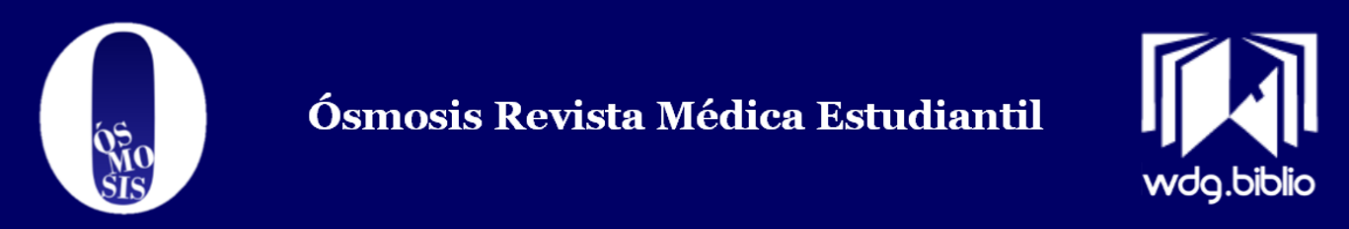 CASE REPORT (título en inglés Palabras clave: 4-9, en español, las cuales deben ser encontradas en la siguiente página:https://decs.bvsalud.org/es/Keywords: 4-9, en inglés, las cuales deben ser encontradas en la siguiente página: https://www.ncbi.nlm.nih.gov/meshRESUMENDebe incluir breve introducción del tema, presentación del caso con los hallazgos más importantes y, a manera de conclusión, mencionar cuáles fueron los principales aprendizajes obtenidos con ese caso.Todas las siglas y abreviaturas deben ser aclaradas cuando son mencionadas por primera vez. Máximo 250 palabras.ABSTRACT Resumen traducido al inglés.Extensión máxima del texto principal, excluyendo “título, palabras clave y resumen”, debe ser de 15,000 palabras.INTRODUCCIÓNResumir de manera breve el tema, para contextualizar la relación existente entre el caso y la literatura médica relevante.REPORTE DE CASOInformación del paciente (demográfica, motivo de consulta, antecedentes heredofamiliares, personales patológicos, no patológicos, etc.).Hallazgos relevantes a la exploración física.Principio y evolución del padecimiento, ya sea en narrativa o a través de una línea de tiempo.Evaluación diagnóstica (estudios de laboratorio, de gabinete, pruebas físicas, entre otras).Mencionar cuáles fueron los desafíos diagnósticos, los principales diagnósticos diferenciales y justificarlos.Intervenciones terapéuticas.Seguimiento, evaluación de los resultados, eventos adversos/imprevistos, etc.DISCUSIÓNFortalezas y limitaciones del abordaje del caso.Revisión de la literatura médica relevante, para comparar y analizar la información teórica con la práctica médica.CONCLUSIÓNPrincipales aprendizajes obtenidos de este estudio de caso.Evaluar pros y contras del abordaje realizado al paciente.Justificar de manera adecuada el caso.CONSIDERACIONES ÉTICAS/CONSENTIMIENTO INFORMADOMencionar y, de contar con ello, anexar el consentimiento informado para uso de su información personal, fotografías, resultados de estudios, etc.AGRADECIMIENTOSEn caso de ser así, reconocer el trabajo de personas externas a los autores, que apoyaron o asistieron en la preparación del manuscrito.CONFLICTO DE INTERESESDeclarar si se tuvo posibles fuentes de influencia en la conducta y las conclusiones del estudio y cómo se gestionaron.FINANCIAMIENTOSe declara si se tuvieron fuentes de financiación y otro tipo de apoyo, así como el papel que éstos desarrollaron en la recopilación, interpretación e información de datos.BIBLIOGRAFÍAEstilo de citación National Library of Medicine (NLM).Para más detalles, consultar el siguiente apartado de la página: http://revistaosmosis.udg.mx/index.php/rc/citas